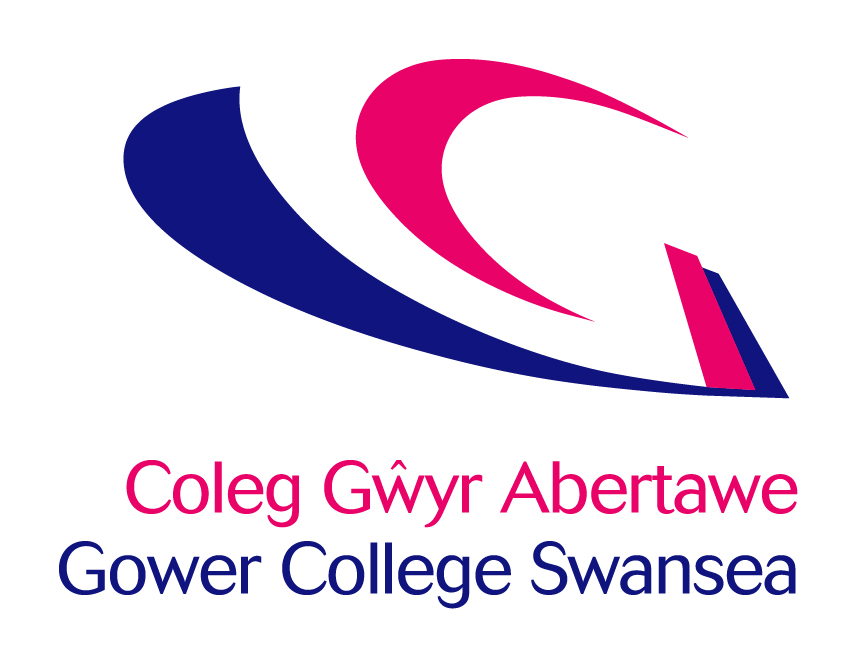 Disgrifiad o’r SwyddDiben y SwyddTiwtora ac asesu dysgwyr y Sector Gwasanaethau Adeiladu Mecanyddol, gan gynnwys, ond heb fod yn gyfyngedig i’r meysydd canlynol: 	Plymio a Gwresogi	Gosod, Cynnal a Chadw Nwy gan gynnwys asesiadau ACS a Llwybrau Dysgu a Reolir	Technolegau adnewyddadwy gan gynnwys Pympiau Gwres a Solar Thermol	Adfer ac Awyru Gwres MecanyddolEr mwyn sicrhau bod y diwydiant yn ymgymryd â gwaith o fewn y Cynlluniau Pobl Cymwys, byddwch yn ymwneud ag asesu a darparu’r rhaglenni canlynol:	Rheoliadau Dŵr	Systemau Dŵr Poeth sydd wedi’u Hawyru / heb eu Hawyru 	Effeithlonrwydd Ynni mewn Cartrefi	Nwy ACS Domestig ac Annomestig	Gosod Pympiau Gwres Domestig 	Gosod Systemau Solar Thermol 	Asesiadau Risg Legionella Dyma restr gyffrous sy’n tyfu’n barhaus. Gall y rhestr amrywio yn ôl galw.Rhaid i ddeiliad y swydd feddu ar ymagwedd broffesiynol, sgiliau trin pobl, gwybodaeth gyfredol am y diwydiant a gallu i gyflawni dyletswyddau i safon uchel iawn.Prif Gyfrifoldebau: 1.	Addysgu ac asesu dysgwyr o fewn y sector Adeiladu Mecanyddol, yn bennaf, Plymwaith, Gwresogi, Nwy ACS, ynghyd â darparu cyrsiau pwrpasol i ddysgwyr mewnol ac allanol, ar (ac oddi ar) safle’r coleg.2.	Gweithio gyda thîm i asesu a gwirio portffolios dysgwyr yn fewnol er mwyn sicrhau eu bod yn diwallu anghenion gwirwyr allanol a chyrff dyfarnu.3.	Gweithio gyda chwsmeriaid y diwydiant i gynnal a meithrin perthnasau, gan sicrhau contractau gyda sefydliadau presennol a newydd.4.	Darparu lefel uchel o wasanaeth er mwyn sicrhau contractau, trwy ddarparu mynediad llawn i’r tîm gwerthu a chwsmeriaid i wybodaeth am gyrsiau a hyfforddiant sydd ar gael i’r diwydiant.5.	Gweithio’n unol â gofynion y Fframwaith Arolygu Cyffredin i ddarparu profiad addysgu o ansawdd uchel i bob dysgwr.6.	Cyflwyno amgylchedd ddysgu hyblyg a chynhyrchiol, trwy ddefnyddio ystod eang o ddulliau addysgu ac asesu, gan gynnwys defnyddio TGCh, lle bo’n briodol.7.	Cefnogi dysgwyr gyda’u sgiliau sylfaenol ac ymgorffori cymorth sgiliau sylfaenol yn y maes galwedigaethol trwy CDU, Cynllunio Gweithredol ac adolygu datblygiad a chynnydd dysgwyr.8.	Sefydlu a chynnal trefniadau monitro ac adolygu ar gyfer dysgwyr sy’n ymgymryd â hyfforddiant.9.	Cynnal cofnodion cywir o weithgarwch myfyrwyr ac adrodd gwybodaeth i’r Rheolwr Llinell, lle bo gofyn.10.	Gweithio fel rhan o dîm i rannu arferion da, datblygu rhaglenni newydd a phresennol a chefnogi cydweithwyr.Tasgau Eraill1.	Cydymffurfio â Pholisïau a Gweithdrefnau’r Coleg, a chadw i fyny ag unrhyw newidiadau a diweddariadau ynglŷn ag arferion a/neu systemau, er mwyn sicrhau cydymffurfiad parhaus.2.	Cydymffurfio’n llwyr â Rheoliadau Ariannol y Coleg.3.	Cyfrannu at/cynrychioli gweledigaeth a gwerthoedd y Coleg.4.	Sicrhau bod gwasanaethau’n cael eu darparu yn unol â Safonau’r Gymraeg.5.	Ymateb yn hyblyg i anghenion busnesau a darparu gwasanaeth effeithiol i’n dysgwyr a rhanddeiliaid eraill.DATBLYGIAD PERSONOLMewn partneriaeth â’r Coleg, bod yn gyfrifol am ddatblygiad personol, gan gynnwys:1.	Cymryd rhan mewn adolygiad staff blynyddol a nodi anghenion ar gyfer gwella.2.	Diweddaru cymwysterau proffesiynol, addysgu a sgiliau hyfforddi drwy fynychu cyfleoedd datblygu staff, ymuno â chyrff cyhoeddus a chadw i fyny â mentrau addysgol a phroffesiynol. IECHYD A DIOGELWCH Mae gan bob gweithiwr ddyletswydd gofal statudol am ei ddiogelwch ei hun a diogelwch eraill a allai gael eu heffeithio gan ei weithredoedd neu’r hyn nad ydynt yn ei wneud. Disgwylir i staff gydweithio â rheolwyr i alluogi’r Coleg i fodloni ei ddyletswyddau cyfreithiol ei hun ac adrodd yn ôl am unrhyw sefyllfaoedd peryglus neu offer diffygiol.  CYFFREDINOL Ni fwriadwyd i’r disgrifiad hwn fod yn ddiffiniad llwyr o’r swydd, ond yn hytrach yn amlinelliad o’r cyfrifoldebau y disgwylir i chi ymgymryd â nhw. O bryd i’w gilydd efallai y gofynnir i chi ymgymryd â dyletswyddau eraill sy’n gymesur â lefel eich cyfrifoldeb.  Dyma ddisgrifiad o’r swydd fel y mae hi ar hyn o bryd. Mae’n arfer gan y Coleg i archwilio disgrifiadau swyddi gweithwyr cyflogedig o dro i dro ac i’w diweddaru er mwyn sicrhau eu bod yn berthnasol i’r swydd ar y pryd, neu i gynnwys pa newidiadau bynnag sy’n cael eu cynnig. Bydd disgwyl i chi felly gymryd rhan mewn unrhyw drafodaethau sy’n berthnasol i newid yn y Disgrifiad o'r Swydd.Manyleb yr Unigolyn – Tiwtor/Asesydd - Plymwaith /Nwy ACSYn eich cais gofynnir ichi gyfeirio at y meini prawf a nodir FfG. Byddant yn cael eu defnyddio i lunio rhestr fer o ymgeiswyr. Bydd y meini prawf a nodir C yn cael eu harchwilio yn y cyfweliad ac yng ngweithgareddau’r ganolfan asesu.FfG – Ffurflen Gais 		C – Cyfweliad        YCG – Ymarfer Cysylltiedig â GwaithISGRIFYDD LEFEL IAITH GYMRAEGWELSH LANGUAGE LEVEL DESCRIPTORSDISGRIFYDD LEFEL IAITH GYMRAEG WELSH LANGUAGE LEVEL DESCRIPTORSSwydd:Tiwtor / Asesydd - Nwy / Plymwaith a Thechnolegau Adnewyddadwy Yn Atebol i:RhMD AdeiladuAdran:AdeiladuMeini PrawfHanfodolDymunolDullCymwysterau:Lefel 3 neu’r cyfwerth mewn gosod a chynnal a chadw Nwy neu faes perthnasol megis Plymwaith / Gwresogi ac AwyruArdystiad ACS cyfredol, gan gynnwys (o leiaf) CCN1, CENWAT, CPA1, HTR1, CKR1, CoNGLPG PDTystysgrifau cyfredol ar gyfer y canlynol: Tystysgrif Dŵr Cynnes nad yw wedi’i Awyru (G3), Rheoliadau Dŵr, Effeithlonrwydd Ynni (Rhan L) Ardystiad ACS cyfredol mewn meysydd annomestig (gosod a chynal a chadw nwy), neu barodrwydd i ennill ardystiad o’r fathProfiad a chymhwysedd galwedigaethol i asesu NVQ (lefel 1-4)TAQA – Dyfarniad Asesu a/neu chymhwyster Gwirio Mewnol V1 – dymunol.Cymhwyster Addysgu – TAR/Cert Ed a/neu PTTLS neu gymhwyster cyfwerth yn fanteisiolFfGFfG
FfGFfGFfGGwybodaeth a Phrofiad:Profiad gweithredol o weithio mewn rôl ac amgylchedd Gwasanaethau Adeiladu Mecanyddol.Gwybodaeth fasnachol, profiad a dealltwriaeth o’r diwydiant, gan gynnwys anghenion hyfforddi.Dealltwriaeth o bwysigrwydd meithrin a chynnal perthnasau gweithio cadarnhaol â chyflogwyrFfG/CFfG/CFfG/CSgiliau a Galluoedd:Sgiliau cyfathrebu ardderchog, ar lafar ac yn ysgrifenedig.Sgiliau rhyngbersonol rhagorolSgiliau gweinyddol cadarn.Llygad am fanylder.Y gallu i weithio ar eich liwt eich hun.Sgiliau TG a/neu TGCh gwych.FfG/CCFfG/CFfG/CCFfG/CRhinweddau Personol:Unigolyn creadigol, arloesol a brwdfrydig.Gweithio dan bwysau i gwrdd â therfynau amser.Ymrwymiad i ddatblygiad proffesiynol parhaus. Cyflawni targedau.Ffocws ar ansawddd.Agwedd a delwedd broffesiynol, foesegol a hyderus.Gweithio yn annibynnol ac fel rhan o dîm.CCCCCCCGofynion Arbennig:Hyblygrwydd.Ymgymryd â hyfforddiant bellach.Ymweld â chyflogwyr dros ardal ddaearyddol eang.Sgiliau Cymraeg – Lefel Mynediad (Gweler y Disgrifwyr Lefel iaith Gymraeg atodedig)FfGWelsh EssentialLEVELSListeningSpeakingWritingReadingWelsh EssentialLevel 4ProficientAble to understand all conversations involving workFluent – able to conduct a conversation and answer questions, for an extended period of time where necessarySkilled – able to complete complex written work without the need for revisionAble to understand all material involving workWelsh EssentialLevel 3HighAble to follow the majority of conversations involving work including group discussionsAble to speak the language in the majority of situations using some English wordsAble to prepare the majority of written material related to the area, with some assistance in terms of revisionAble to read the majority of material in own areaWelsh EssentialLevel 2IntermediateAble to follow routine conversations involving work between fluent Welsh speakersAble to converse with someone else, with hesitancy, regarding routine work issuesAble to draft routine text, with editing assistanceAble to read routine material with a dictionaryWelsh EssentialLevel 1FoundationAble to understand a basic social conversation in WelshAble to answer simple enquiries involving workAble to answer simple correspondence with assistanceAble to read basic material involving work (slowly) and understand text that consist mainly of high frequency everyday work related languageWelsh DesirableEntryAble to understand basic enquiries in Welsh (“Ble mae…? Ga’ i siarad â…?”)Able to conduct a general conversation (greetings, names, sayings, place names)Able to write basic messages (“Diolch am dy help.”)Able to understand and read very short, simple textsWelsh DesirableNoneNo Welsh language skills at allNo Welsh language skills at allNo Welsh language skills at allNo Welsh language skills at allCymraeg HanfodolLEFELGwrandoSiaradYsgrifennuDarllen Cymraeg HanfodolLefel 4RhuglGallu deall pob sgwrs yn ymwneud a’r gwaith Rhugl – gallu cynnal sgwrs a gofyn cwestiynau, am gyfnod estynedig pan fod angen Medrus – gallu cwblhau gwaith ysgrifenedig cymhleth heb angen adolyguGallu deall deunyddiau yn ymwneud a’r gwaith Cymraeg HanfodolLefel 3UchelGallu dilyn y mwyafrif o sgyrsiau yn ymwneud a’r gwaith yn cynnwys trafodaethau grwp Gallu siarad yr iaith yn y mwyafrif o sefyllfaoedd gan ddefnyddio rhai geiriau Saesneg Gallu paratoi'r mwyafrif o waith ysgrifenedig yn ymwneud a’r maes, gyda pheth cymorth o ran adolygu Gallu darllen y mwyafrif o ddeunyddiau yn fy maes Cymraeg HanfodolLefel 2CanolraddGallu dilyn sgyrsiau arferol yn ymwneud a gwaith, rhwng siaradwyr Cymraeg rhugl  Gallu sgwrsio gyda rhywun arall am faterion gwaith arferol, ond yn petrusoGallu drafftio testun arferol, gyda chymorth golyguGallu darllen deunyddiau arferol gyda geiriadur Cymraeg HanfodolLefel 1SylfaenGallu deall sgwrs gymdeithasol sylfaenol yn Gymraeg Gallu ateb cwestiynau sylfaenol yn ymwneud a’r gwaith Gallu ateb gohebiaeth gyda chymorth Gallu darllen deunyddiau syml yn ymwneud a gwaith (yn araf) a gallu deall testun sy’n cynnwys iaith gwaith pob dydd yn bennaf Cymraeg DymunolMynediadGallu deall ymholiadau sylfaenol yn Gymraeg (“Ble mae…? Ga’ i siarad â…?”)Gallu cynnal sgwrs gyffredinol (cyfarchion, enwau, dywediadau, enwau llefydd) Gallu ysgriffennu negeseuon sylfaenol (“Diolch am dy help.”)Gallu deall a darllen testunau byr, syml iawn Cymraeg DymunolDimDim sgiliau Cymraeg o gwbl Dim sgiliau Cymraeg o gwbl Dim sgiliau Cymraeg o gwbl Dim sgiliau Cymraeg o gwbl 